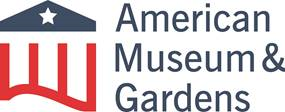 Learning Volunteer Role ProfileWhat is a Learning Volunteer?As a Learning Volunteer you will support the Learning Officer to deliver fun and interactive workshops, help school groups to engage with the Museum exhibits and properly handle artefacts. You will also help create and manage fun resources and get involved in setting up and clearing away after activities in the learning environment.What’s in it for you?You will gain new skills.You will meet new people and feel part of a team.You will use your knowledge and skills to enhance indoor and outdoor creative learning.You will give feedback to the Learning Officer to help with future planning.You will be part of introducing the museum-goers of the future to the world of heritage.You will have fun!What’s involved?Welcoming school groups to the Museum.Helping prepare materials and workshops in advance.Working with objects and supporting children to learn, understand, and handle artefacts.Supporting and delivering set education workshops such as the American West, Native Americans, History Diversity and Legacy.Engaging in the support of Early Years groups and outdoor learning.Helping to set up and clear away which may at times involve moving heavier items.This role will suit people who……have past teaching/TA experience or have worked with children of different age groups in a fun and engaging way.…have good communication skills with children and young adults.…are creative and flexible thinkers.…have an interest in outdoor learning.…have an understanding or interest in American history and the diversity of American culture.Extra information